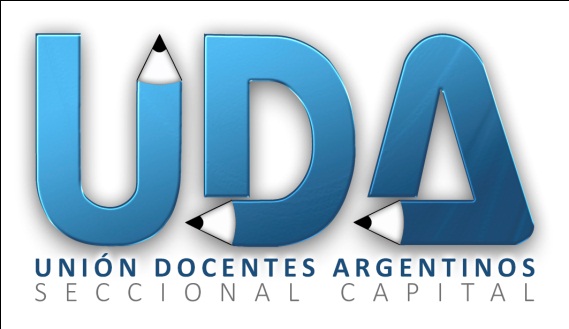 DEESC.TURNODEESC.TURNODEESC.TURNO1JIC 3M2JM 3D3EI 2T1JIC 3T2JIN A ESC.N° 4T3JIC 3T1EI 5M2EI 5T3JII 4T1EI 5V2JIN C ESC. N° 7M3JII 4T1JIN A ESC.N° 7T2JIN D ESC.N° 18M3JIN B ESC.N° 15M1EI 7M2JIN D ESC.N° 18T3JIN A ESC.N° 21M1JIN B ESC.N° 14T2JIN D ESC.N° 19T3JIN A ESC.N° 22M2JIN D ESC.N° 22MDEESC.TURNODEESC.TURNO4JIC 2MDEESC.TURNO6JIN A ESC.N° 1M4JIC 2T5JII 1M6JIN A ESC.N° 1T4JIC 2T5JII 1M6JIN A ESC.N° 3T4EI 3V5JII 1M6JIN B ESC.N° 4M4JII 4T5EI 6D6EI 6T4EI 5D5JIN B ESC.N° 8M6JM 9D4EI 8D5JIN B ESC.N° 8T6JII 10M4EI 11D5EI 9T6JII 10T4EI 11D5JII 10M6JII 10T4EI 11D5JII 10M4EI 11D5JII 10TDEESC.TURNO4EI 11D5EI 11M7JIC 2M4EI 11D5EI 11T7JII 6M4EI 11M5EI 12M7JIN C ESC.N° 9M4EI 11T5EI 13D7JIN C ESC.N° 13M4JIN C ESC.N° 28M5JIC 4M7JIN A ESC.N° 17M5JIC 4T7JIN D ESC. N° 21MDEESC.TURNO5JIN B ESC. N° 26M8JII 1T5JIN B ESC.N° 26TDEESC.TURNO8JII 2T10JIC 3 AnexoT8EI 4TDEESC.TURNO10JII 4M8JIC 5M9JIN C ESC.N° 1M10JIN D ESC.N° 11M8JIC 5T9JII 6M10JIN D ESC.N° 11T9JIN A ESC.N° 7M10JIN B ESC.N°12M9JM 10M10JIN B ESC.N° 12T9JIN A ESC.N° 10M10JIN E ESC.N° 13T9JIN B ESC.N° 15T10JIN B ESC.N°14T9JIN C ESC.N° 20TDEESC.TURNODEESC.TURNODEESC.TURNO11JII 3M12JII 1T13JIN B ESC.N° 2T11JII 3T12JIC 2M13JII 3T11JIN C ESC.N° 9M12JIN A ESC.N° 4M13EI 4T11JIN C ESC.N° 9T12JIC 4T13EI 4D11JIN B ESC.N° 19M12JIN D ESC.N° 9T13JM 6T11JIN B ESC.N° 19T12JINC ESC. N° 17T13JIN C ESC.N° 8T12JIN A ESC.N° 19M13JIN C ESC.N° 18TDEESC.TURNO13JIN D ESC.N° 24M14EI 2DDEESC.TURNO14JII 3M15JII 4TDEESC.TURNO14JII 3M15JII 4T16JII 1T14JII 4T15EI 6T16JIC 4T14JIN B ESC.N° 21T15EI 8T16JIC 4T15JIN C ESC.N° 12M16JIN D ESC.N° 12MDEESC.TURNO15JIN C ESC.N° 18M17JII 3T15JIN C ESC. N° 18TDEESC.TURNO17JIN D ESC.N° 4T19JII 1M19JII 1MDEESC.TURNODEESC.TURNO19JII 1T18JIN E ESC.N° 1T20JII 1T19JII 1T18JIC 4M20JII 1T19JIN A ESC.N° 2M18JIC 4M20JII 4T19JIN A ESC.N° 2T18JIC 4T20EI 6D19JIC 2T18JIN C ESC. N° 13T20JIN B ESC.N° 8M19JIC 3M18JIN C ESC. N° 15M20EI 8T19EI 4M20JIN C ESC.N° 13M19EI 4MDEESC.TURNO20JIN C ESC.N° 13T19EI 4M21JII 1M20JIN A ESC.N° 14M19EI 4T21JII 2T20JIN C ESC.N° 16T19JIC 8T21JIN A ESC.N° 3M20JIN B ESC.N° 18T19EI 9M21JIN A ESC.N° 3T20JIN A ESC.N° 19M19EI 9T21JIC 3M20JIN A ESC.N° 19T19JII 10M21EI 8T20JIN C ESC.N° 20M19JII 10M21EI 11T19JII 10T21JII 12T19EI 11M21JIN C ESC.N° 13M19EI 11T21JIN C ESC.N° 13T19EI 11T21JIC 13M19EI 12T21JIC 13M19EI 12T21JIC 13M19JII 14M21JIC 13T19JII 14T21JIC 13T21JIC 13T